Vous entreprenez des travaux de restauration, protection et valorisation du patrimoine sur votre propriété ? Des aides existent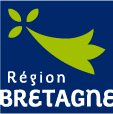 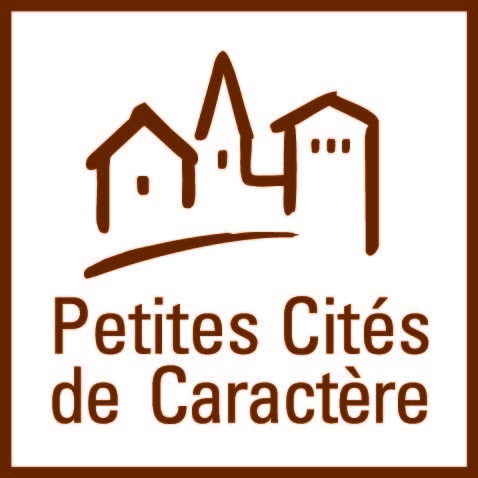    Subvention de la Région Bretagne, au titre des Petites Cités de Caractère  Aide accordée 15 % du montant des travaux. Plafond de subvention de 15 000 € pour un seuil minimum de travaux de 5 000 € TTC exigé. (Seuil ramené à 1 500 € TTC pour les enseignes de style)Localisation du bien concerné Echelle du centre historique, tel que défini dans le Plan d’Aménagement Patrimonial : Rue Ver – Rue du Docteur Quéré – Hent ar Pors Lann – Rue du Général de Gaulle – Rue Even Charruel – Place ar Saout – Place du Présidial – Place du Martray – Rue Morice du Parc – Place du Champ de Bataille – Rue Even Gwen – Hent Melin Couë.Pour quels travaux ? Restauration du bâti privé, pour les parties visibles depuis l’espace public : Ravalement et restauration des façades (maçonnerie, taille de pierre, pan de bois, ravalement enduits et joints…)Menuiseries bois, volets battants ou persiennes bois,Mise en peinture des menuiseries, Restauration et mise en peinture des ferronneries anciennes (grilles, balcons, heurtoirs…),Restauration des charpentes et couvertures,Restauration des cheminées et éléments de toiture en place (lucarnes, épis de faîtage, crêtes faîtières, girouettes…), Amélioration du montage des réseaux de gouttière à l’occasion d’une restaurationRestauration des murs de clôture d’origine et escaliers anciens privésSuppression ou traitement des « verrues » dans une zone d’intérêt patrimonialRestauration du petit patrimoine privé non protégé (croix,  four, fontaine, lavoir…)En cas de rénovation, il conviendra de veiller à l’harmonie générale par l’emploi ou le réemploi de matériaux les plus proches de l’existant. Façades commerciales et enseignesSuppression ou réduction des caissons lumineux sur potences en étagesRéalisation d’enseignes de style (ferronnerie d’art ou tableau bois)Restauration ou rénovation des façades (panneaux bois),Tous les travaux et donc les devis présentés doivent respecter les préconisations de l’Architecte des Bâtiments de France.  Conditions Le bien doit présenter un intérêt du point de vue architectural, patrimonial ou historiqueLes travaux doivent être réalisés par un professionnelLe nombre de dossiers de subvention est limité à un seul par année civile et par bénéficiaireUne Déclaration Préalable de travaux ou un Permis de Construire doit être déposé(e) en parallèle. Le bien doit être visible de la voie publique.Modalités Dossier de demande de subvention à compléter en lien avec les services de la Mairie.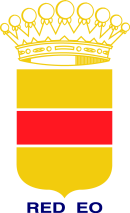 Participation de la Commune de GuerlesquinAide accordée 15 % du montant des travaux.Conditionnellement à l’attribution de la subvention par la Région Bretagne au titre des Petites Cités de Caractère et plafonnée à 20 000 € TTC de travaux. Localisation du bien concerné Echelle du centre historique, tel que défini dans le Plan d’Aménagement Patrimonial : Rue Ver – Rue du Docteur Quéré – Hent ar Pors Lann – Rue du Général de Gaulle – Rue Even Charruel – Place ar Saout – Place du Présidial – Place du Martray – Rue Morice du Parc – Place du Champ de Bataille – Rue Even Gwen – Hent Melin Couë.Pour quels travaux ? Restauration du bâti privé, pour les parties visibles depuis l’espace public : Ravalement et restauration des façades (maçonnerie, taille de pierre, pan de bois, ravalement enduits et joints…)Menuiseries bois, volets battants ou persiennes bois,Mise en peinture des menuiseries, Restauration et mise en peinture des ferronneries anciennes (grilles, balcons, heurtoirs…),Restauration des charpentes et couvertures,Restauration des cheminées et éléments de toiture en place (lucarnes, épis de faîtage, crêtes faîtières, girouettes…), Amélioration du montage des réseaux de gouttière à l’occasion d’une restaurationRestauration des murs de clôture d’origine et escaliers anciens privésSuppression ou traitement des « verrues » dans une zone d’intérêt patrimonialRestauration du petit patrimoine privé non protégé (croix,  four, fontaine, lavoir…)En cas de rénovation, il conviendra de veiller à l’harmonie générale par l’emploi ou le réemploi de matériaux les plus proches de l’existant. Façades commerciales et enseignesSuppression ou réduction des caissons lumineux sur potences en étagesRéalisation d’enseignes de style (ferronnerie d’art ou tableau bois)Restauration ou rénovation des façades (panneaux bois),Tous les travaux et donc les devis présentés doivent respecter les préconisations de l’Architecte des Bâtiments de France.  Conditions Attribution d’une subvention de la Région Bretagne au titre des Petites Cités de Caractère Le bien doit présenter un intérêt du point de vue architectural, patrimonial ou historiqueLes travaux doivent être réalisés par un professionnelUne Déclaration Préalable de travaux ou un Permis de Construire doit être déposé(e) en parallèle. Modalités Demande de subvention à adresser à Monsieur le Maire.Label de la Fondation du Patrimoine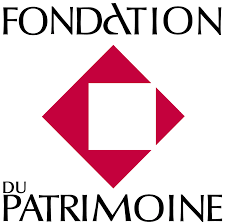 Aide accordée Qui est susceptible d'obtenir le label ? Une propriété privée : personne physique, SCI à caractère familial, copropriété constituée avant le 1er janvier 2009.Cas n°1 : Vous êtes imposable : label ouvrant droit à déductibilité fiscale et subvention Grâce au label de la Fondation du Patrimoine, les propriétaires peuvent déduire :de leur revenu global, si l'immeuble ne produit pas de recettes : 50 % du montant TTC des travaux de restauration100 % du montant TTC des travaux de restauration lorsque ceux-ci ont obtenu au moins 20% de subventions publiques (Collectivités, Petites Cités de Caractère, etc.).de leurs revenus fonciers, lorsque l'immeuble est donné en location :100 % du montant TTC des travaux, avec report du déficit éventuel sur le revenu global sans application du seuil de 10.700 €, pendant les 5 ans de validité du label.De plus, la Fondation octroie aux propriétaires une subvention d'au minimum 1% du montant des travaux labellisés.Cas n°2 : Vous êtes non imposable : label ouvrant droit à subventionLa Fondation du Patrimoine peut, sous certaines conditions, attribuer à un propriétaire peu ou non imposable, (inférieur à 1300 € d'impôt) un label sans incidence fiscale sous forme d'une subvention, lui permettant de réaliser des travaux de qualité. Le label est attribué pour une durée de 5 ans, au cours de laquelle le propriétaire peut réaliser ses travaux. Il n'existe aucune obligation d'ouvrir le bâtiment labellisé au public.Localisation du bien concernéSur l'ensemble de la commune, ville et zone rurale.Quels types de bâtiments ?Les immeubles habitables et non habitables situés en ville.Les immeubles non habitables constituant le petit patrimoine de proximité, situés en zone rurale eturbaine (pigeonniers, lavoirs, fours à pain, moulins...) ;Les immeubles habitables ou non habitables les plus caractéristiques du patrimoine rural (fermettes, granges, maisons de village, petits manoirs ruraux...). Ces immeubles se situent principalement en zone rurale. Toutefois, des immeubles de cette nature qui, compte-tenu de l'évolution des agglomérations se situeraient désormais en zone urbaine peuvent bénéficier du label ;Les commerces ne sont pas concernés dans ce dispositif, sauf en cas de transformation de commerces vacants en habitation.Pour quels travaux ?Des travaux de qualité afférents au clos et au couvert du bâtiment (toiture, charpente, façade, huisseries...), et :ayant reçu l'avis favorable de l'Architecte des Bâtiments de France ;ayant pour but de sauvegarder les caractéristiques d'origine de l'édifice.Les honoraires d'architecte.NB : Dans le cas d'immeubles non habitables, certains travaux intérieurs pourront être admis en déduction si les propriétaires s'engagent à les ouvrir au public (il pourra s'agir par exemple du mécanisme intérieur d'un moulin, ou de fresques dans une chapelle).ConditionsLe bien doit présenter un intérêt du point de vue architectural, patrimonial ou historiqueLes immeubles concernés doivent avoir au moins une façade principale visible de la voie publique.Le propriétaire doit s'engager à conserver son bien pendant 15 ans à compter de son acquisition.Le projet devra recevoir l'avis favorable de l'Architecte des Bâtiments de France.Les travaux doivent être réalisés par un professionnel et devront être de qualité. Le propriétaire dispose d'un libre choix des entrepreneurs pour ses travaux, dès lors que les prescriptions éventuelles de l'Architecte des Bâtiments de France sont respectées.Une Déclaration Préalable de travaux ou un Permis de Construire doit être déposé(e) en parallèle.Les travaux ne doivent pas commencer avant l’obtention du label.ModalitésDossier de demande de subvention à compléter en lien avec les services de la Mairie.ContactsDélégation Régionale Bretagne - Antenne de BrestMadame Vanessa COLAS - Tél : 02.98.04.86.28 – Courriel : bretagne@fondation-patrimoine.org   Délégué départemental :Monsieur Georges DE KEREVER - Tél : 06.46.21.28.50 – Courriel : georgesdekerever@gmail.comListe des pièces à fournirRégion Bretagne au titre des Petites Cités de Caractère Copie de la Déclaration préalable de travaux ou du permis de construire avec avis favorable de l’Architecte des Bâtiments de FranceDevis : ne présentant que les éléments visibles de la rue et conforme à l’avis de l’Architecte des Bâtiments de France Courrier de demande à signerRelevé d’Identité BancairePour les SCI et les entreprises, fournir également : Numéro de SIRET et statutsSi assujettissement à la TVA, attestation précisant la récupération ou non de la TVACommune de Guerlesquin Courrier de demande à Monsieur le Maire  Fondation du PatrimoineDevisAvis favorable de l’Architecte des Bâtiments de France vu en interne par la Fondation du PatrimoineJustificatif de propriété (acte de propriété ou attestation du Notaire)Dernier avis d’imposition ou de non-impositionRelevé d’Identité BancaireDossier de demande de label à signerMairie de Guerlesquin - Place du Martray - 29650 GUERLESQUINTél : 02.98.72.81.79 – Courriel : guerlesquin@wanadoo.fr - Site : www.guerlesquin.fr